SD Indian Education Advisory Council MeetingFebruary 28, 2018 – 2:00-5:00 pm CST – MacKay Conf. Room 1, 800 Governors Drive, PierreParticipants:  Bonnie Haines (for Sherry Johnson), Molly Hall-Martin, Richard Kern (for Mary McCorkle),Don Kirkegaard, Cheryl Medearis (on conference call), Marta Neuman, Mato Standing High, Gail Swenson.	Abbreviations:	BHSU – Black Hills State University	ESSA – Every Student Succeeds Act	NEA – National Education Association	OSEU – Oceti Sakowin Essential Understandings and Standards	RFP – Request For Presentation (Proposal)	SDEA—South Dakota Education Association	TIE—Technology and Innovation in EducationPrayer and Welcome:  Mato welcomed everyone and led us in a prayer.  Each participant introduced themselves.Approval of Last Meeting Minutes:  Cheryl made motion to approve December 13, 2017 IEAC Meeting Minutes; Molly seconded; all in favor.  Motion carried unanimously.Updates on Major Projects from Mato Standing High:  Mato highlighted these projects:Paraprofessionals training to become teachers;  14 students are in the program with two of them about to graduate.  BHSU operates this program, and includes preparation for Praxis testing (which is required for teacher certification.)  This is a scholarship program for paraprofessionals working  in public schools with high Native populations, to assist them in obtaining teaching degrees and becoming certified teachers.Achievement Schools  Three schools  were originally involved but Wakpala/Smee dropped out of the program.  Two schools remain:  Todd County Middle School, and He Dog K-8 Elementary.  TCMS programs are showing great gains:  Recovery Room (replacing suspensions and other disciplinary actions) has greatly reduced violent incidents; programs on wellness, behavior, academics, curriculum development, language development.  Their 8th-grade proficiency in Mathematics far exceeded expectations.  Two federally-funded independent consultants (Northwest Education Group, and Marzano Research) are creating evaluation matrix systems based on the grant requirements.He Dog Elementary School replaced Todd County’s original idea of starting a new school;  a lot of good work is being done at He Dog.  Original appropriations will fund for up to four years;  TCMS and He Dog are set up for three years.  They could be funded for the fourth year, which would end in Spring 2020.Indian Education Summit Planning  Marta will report also.  Some sponsorship funds could be used  to provide wise, effective teacher trainings--such as training on using OSEU possibly during the Summit.  OSEU is being used successfully in many schools, but needs much wider use across the state.  Its use is recommended but not mandated for SD schools;  cross-curricular use is ideal.  Teachers can learn this alongside their students.  At the Summit we may offer up to  full day of OSEU training (with other sessions also available during the same time.)Higher Education SD Indian Studies Course (required for teacher certification)  Mato teaches this face-to-face class at BHSU.  Their staff has redesigned the entire course syllabus, aligned with OSEU.  Mato noted that many teachers currently using OSEU are non-Natives; not all of the reservation schools use it.  Many teachers do not feel comfortable teaching this, thinking they lack understanding and/or sensitivity; they need training and guidance.  Connections, respect, acceptance, relationships are important.  Teachers can learn about OSEU along with their students.Don Kirkegaard/SD Secretary of Education  introduced himself.  He reported that he is scheduling visits to reservations, to see Tribal Education Directors and visit local schools.  March visits will include:  Yankton Sioux Tribe, with Marty Indian School and Wagner Community School; Flandreau Santee Sioux, with Flandreau Indian School and Flandreau Public School; Standing Rock Sioux in Mobridge; Sisseton-Wahpeton Oyate, with Sisseton Public School, Tiospa Zina School, and Enemy Swim Day School.  Additional visits before the end of this school year are being planned with Pine Ridge, Rosebud, Cheyenne River, Lower Brule, and Crow Creek.Don also noted the April DOE Road Show in three  SD communities on ESSA requirements and OSEU implementation in the schools:  Aberdeen April 16, Mitchell April 18, Rapid City April 19.Don noted that potential legislation on accreditation standards (COSA) went through the Senate and is now at the House of Representatives.  Don attended some of the Feb. 27-28 State Tribal Relations Events 2018, at the Capitol; Tribal Relations Director Steve Emery may want to partner with DOE and the Office of Indian Education for this event in the future.2018 IES Planning:  (see handout) Marta noted that the committee discussed planning 2-3 years ahead to ensure availability and location, so we tentatively set up 2019 and 2020 Indian Education Summits at the Ramkota in Pierre.Format/schedule will be similar to 2017, except some of the longer sessions may be 1.5 hours instead of two.  Focuses will be on OSEU training, and the Youth Day, along with a variety of other sessions.  The RFP will be ready soon.  We may provide up to a full-day training on using OSEU in classrooms during the Summit.  Gail suggested a pre-conference on OSEU.Also during the Summit will be the first annual Tribal Consultation Meeting; this group has been meeting recently and designed a document outlining consultations between the Tribes and the State.  The meeting during the Summit will be open to the public to listen, but tribal designees and state officials will be allowed to speak.Next planning meeting will be this Friday, March 2, 1:00-4:00 CST in MacKay Conf. Room 3 in Pierre.We welcome any ideas for the Summit (topics, speakers, sessions, etc.) from any IEAC member.Don suggested marketing towards the OSEU training, for both Native and non-Native educators.Page 2Review of By-Laws and Membership for Compliance:   (see handouts:  By-Laws; current member list)Mato noted the recreation of this document with some amendments made.             NOTE:  additional discussion or clarification in ( ).Art. III MEMBERSHIP Section 1:  (revise to read)  Members of the Council shall be recommended by South Dakota tribes, school districts, agencies, and communities of the state who are educators of American Indian students  (see Art. III section 2 of these by-laws.)  Tribal committee membershipvacancies are recommended by the tribes or entities as they see fit; recommendations will be forwarded to the Secretary of Education who appoints all members based on the recommendations;  he/she  has ultimate power of appointment as required by SDCL 13-1-47.Art. III MEMBERSHIP Section 2: (We need to compare lines a-f with our current member list, to see where we may need to recruit additional members, and to ensure that we are following state statutes.Gail suggested Dr. Ann Robertson/Sioux Falls Schools as a possible ‘at-large’ member.)Art. III Section 4.  QUORUM  line a  (revise to read): Five members of the Advisory Council members entitled to vote shall constitute a quorum at a meeting of the Advisory Council membership.
Gail made a motion to make these changes; Bonnie seconded; all in favor.  Motion carried.Art. II PURPOSE (Dave Archambault Sr. suggests adding a new section 8—see handout).  He proposes adding: 	8.  Actively advocates the promotion and presentation of alternative schooling/learning models 	      to the State Legislature, officials, Indian country, and to Indian Education communities.Discussion on this—and other—changes to focus on; is this an activity or is it a focus?  Note that other sections of the By-Laws, such as Art. II Sections 2, 3, 4 may already cover this.  No action taken.Other: OSEU Training  Richard noted that SDEA is sponsoring a training in Chamberlain on March 9-11 for 15 teachers on OSEU—in an effort to get more classroom practitioners empowered to use it.  They are planning for a  half-day training on culturally appropriate classroom management, then two full days with TIE trainers Dr. Scott Simpson and Sharla Steever who will facilitate and provide resources.  SDEA is willing to partner with DOE and other entities, in support of OSEU awareness and trainings, possibly pooling resources.  Richard noted that SDEA’s parent organization NEA also has interests in racial and social justice, and will support programs and initiatives.  Don asked Richard if any of the cooperatives come to the training, possibly to develop a train-the-trainer setup.  Don said he will reach out to Steve Emery/Secretary of Tribal Relations to discuss a plan and budget.  Mato noted that more entities are now behind OSEU, such as SDEA, schools currently using OSEU,  and the Universities.  Even though OSEU and WoLakota were/are developed and facilitated by some non-Natives, from the beginning they rely on elders and other cultural experts for the content and resources.   It is so important for everyone in our state to know and understand its history and culture.New Paraprofessional RegulationsCarla Leingang/DOE will present and field questions on this at our next IEAC meeting.Page 3Annual ReportDue October 31 of each year.  Will discuss progress and recommendations at the next IEAC meeting, also with SDCL 13-1-49 of the South Dakota Indian Education Act.Next Meeting(s)—one meeting, or annual schedule:  Next IEAC meeting will be sometime in mid-April.  Prayer and Closing:  Molly made motion to adjourn the meeting; Cheryl seconded; all in favor.  Motion carried.  Mato led a prayer.Respectfully submitted byMarta Neuman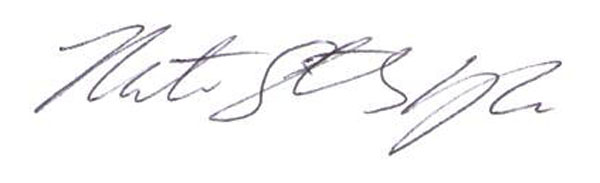 ____________________________________Mato Standing HighSD Indian Education Director